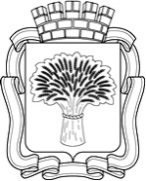 Контрольно – счетная комиссия г. КанскаОТЧЁТо деятельности Контрольно-счетной комиссии города  Канска за 2018 годг. Канск                                                                                  07 марта 2019 годаНастоящий отчёт подготовлен в соответствии с требованиями п.2   статьи 19  Федерального закона от 07.02.2011 № 6-ФЗ "Об общих принципах организации и деятельности контрольно-счетных органов субъектов Российской Федерации муниципальных образований", статьи 24 Положения о Контрольно-счетной комиссии города Канска (далее – Контрольно-счетная комиссия), утвержденного Решением Канского городского Совета от 15.03.2012 № 31-170   и  предоставляется  в Канский городской Совет депутатов. Контрольно-счетная комиссия  является  постоянно действующим органом внешнего муниципального финансового контроля, образована Канским городским Советом и ему подотчётна.Контрольно-счетная комиссия обладает организационной и функциональной независимостью и осуществляет свою деятельность самостоятельно. В соответствии со ст.4 Федерального закона от 07.02.2011 № 6-ФЗ "Об общих принципах организации и деятельности контрольно-счетных органов субъектов Российской Федерации муниципальных образований" Контрольно-счетная комиссия осуществляет свою деятельность на основе принципов законности, объективности, эффективности, независимости и гласности. Работа Контрольно-счетной комиссии в отчётном периоде в соответствии с полномочиями строилась исходя из основных направлений экспертно-аналитической, контрольной и текущей деятельности в соответствии с планом работы на 2018 год.  	  В 2018 году Контрольно-счетной комиссией проведено                            79 мероприятий, в том числе:  76 экспертно-аналитических мероприятий и   3 контрольных мероприятия.               Основными направлениями контрольных мероприятий, проводимых Контрольно-счетной комиссией в отчетном 2018 году, являлись:      -  исполнение  городского   бюджета.       	Контрольно-счетная комиссия провела следующие экспертно-аналитические мероприятия в том числе:  1 заключение на внешнюю проверку исполнения городского бюджета за 2017 год с составлением   заключения на годовой отчет об исполнении  бюджета  города:   4  заключения  на внесение изменений в Решение Канского городского  Совета депутатов от 18.12.2017 № 24-118 " О бюджете города Канска на 2018 год и плановый период 2019-2020 года";1 заключение на проект  бюджета города Канска на  2019 год и плановый период 2020-2021 годов;9 заключений на проекты муниципальных программ на 2019 год; 49  заключений  на внесение изменений в муниципальные программы за 2018 год, имеются нарушения в исполнении п.38 Постановления администрации города Канска  от 22.08.2013 № 1096 "Об утверждении перечня муниципальных программ города Канска" не все главные распорядители бюджетных средств предоставляют на проверку в Контрольно-счетную комиссию изменения в муниципальные программы, связанные с корректировкой бюджета на финансовый год и плановый период ;12 заключений по результатам внешней проверки отчета главного распорядителя бюджетных средств за 2017год, объём проверенных средств составило -  2 083 350 412,59 рублей, в том числе:  -    Канский городской Совет депутатов;  -    Контрольно- счетная комиссия города Канска;  -    Администрация города Канска;  - Управление архитектуры, строительства и инвестиций администрации города Канска;  -    Отдела физической культуры, спорта и молодёжной политики администрации города Канска; -     Управления социальной защиты населения администрации города Канска;   -    Управление образования администрации города Канска;   -   Муниципальное казенное учреждение "Комитет по управлению муниципальным имуществом города Канск";  -   Управление по делам ГО и ЧС г. Канска ;  -  Управление строительства  и жилищно-коммунального хозяйства администрации города Канска;  -  МКУ Финансовое управление администрации города Канска;  -  Отдел культуры администрации города Канска.         Заключения по результатам внешней проверки отчета главных распорядителей включены  в годовой отчет об исполнении  бюджета города за 2017 год.         По заключению по внешней проверки отчета главных распорядителей за 2017 год выявлены факты не соблюдения Инструкций 191н,157н, 33н по бюджетной отчетности  выявлено   7 недостатков,  по результатам проверки  сформировано 8 предложений.В ходе проведенной внешней проверки отчета об исполнении городского бюджета за 2017 год  имеется факт   оплаты штрафов  в сумме 7 886 418,94 рублей, которые являются дополнительной нагрузкой на бюджет города.                В рамках контрольной деятельности Контрольно-счетной комиссии  проверены средства в сумме  99 816 193,61 рубля и проведены  3 контрольных  мероприятия:             1. В соответствии с планом работы  проведено контрольное мероприятие аудит финансово-хозяйственной деятельности Муниципального бюджетного дошкольного образовательного учреждения "Детский сад присмотра и оздоровления № 27" "Солнышко". Проверены субсидии за счет бюджета города Канска   в сумме 12  706 804,95 рубля.По данным  результатам  проведенной проверки не целевого использования  средств городского бюджета не выявлено.2. На основания соглашения со Счетной палатой Красноярского края проведено параллельное контрольное мероприятие  проверка использования средств, направленных на  реализацию государственных полномочий по проведению государственной кадастровой оценки,а также реализации органами местного самоуправления полномочий по администрированию доходов бюджета от распоряжения объектами муниципальной собственности  и земельными участками, собственность на которые не разграничена"  за период  01.01.2017 — 31.12.2017 год, в том числе аудит муниципальных контрактов.  Проверены ассигнования в сумме -44 884 500,00 рублей).По данным  результатам  проведенной проверки не целевого использования  средств городского бюджета не выявлено.В течении проверяемого периода (01.01.2017- 31.12.2017) прослеживается негативная тенденция роста задолженности арендаторов по арендной плате за земельные участки. За проверяемый период городской бюджет не дополучил доходов в сумме-  13 743 040,00 рублей. Высокий уровень задолженности по арендным платежам в бюджет города свидетельствует о неблагополучной ситуации в области арендных отношений, недостаточный уровень контроля за исполнением условий договоров аренды по перечислению арендной платы  и истребованию задолженности, недостаточная претензионно-исковая работа, проводимая КУМИ.3. Проведено контрольное мероприятие по вопросу  аудит эффективности использования средств направленных на финансирование подпрограммы "Обеспечение  условий реализации программы  и прочие мероприятия", реализуемой в рамках программы "Развитие культуры" , в том числе, аудит муниципальных контрактов за 2017 год.  Проверены ассигнования в сумме - 42 224 888,66 рублей, по данным  результатам  проведенной проверки не целевого использования  средств городского бюджета не выявлено.         Контрольно-счетной комиссией за 2018 год подготовлены и направлены адресатам 157 исходящих документов (согласования, уведомления, запросы и информационные письма в Счетную палату Красноярского края), а также   обработано  114 входящих документов.           За 2018 год сотрудниками Контрольно-счетной комиссии проведена  работа по изучению нормативно-правовых актов федерального, регионального и муниципального значения и внесенных в них изменений, способствующих эффективному функционированию контрольного органа местного самоуправления, его законности, объективности, независимости, гласности и последовательной реализации всех форм финансового контроля в течение года.    	Председатель Контрольно-счетной комиссии с мая по июнь 2018 года прошла профессиональную переподготовку в ООО УЦ МИР «Энергия» по дополнительной профессиональной программе «Контрактная система в сфере закупок товаров, работ, услуг для обеспечения государственных и муниципальных нужд», получен диплом с присвоением квалификации контрактный управляющий. В декабре 2018 года прошла повышение квалификации проводимое Счетной палатой Красноярского края  совместно с управлением кадров   и  государственной службы Губернатора Красноярского края по программе "Актуальные вопросы развития внешнего (муниципального) финансового контроля"  и получила удостоверение о повышении квалификации.   	 Контрольно-счетная комиссия   в отчетном 2018 году принимала активное участие в работе всех постоянных комиссий  Канского городского Совета депутатов при рассмотрении проектов решений о бюджете, о внесении изменений и дополнений  в проекты решений с составлением заключений на некоторые из них. Также  в  течении  года принимала участие в заседании рабочей группы по реализации плана мероприятий по росту доходов, оптимизации расходов, совершенствованию долговой политики муниципального образования  город Канск и межведомственной рабочей группе по борьбе с коррупцией в Канской межрайонной прокуратуре.     	 В 2018 году Контрольно-счетной комиссией разработан стандарт    СОД 3 "Порядок действий должностных лиц Контрольно-счетной комиссии города Канска при выявлении административных правонарушений» (далее - СОД 3) устанавливает порядок исполнения Контрольно-счетной комиссией города Канска полномочий по выявлению административных правонарушений, предусмотренных законодательством Российской Федерации об административных правонарушениях"       	 В 2019 году Контрольно-счетная комиссия продолжит работу в направлении реализации приоритетов развития города в соответствии с возложенными полномочиями. Предложения    В качестве предложений по развитию Контрольно-счетной  деятельности  в городе Канске целесообразно указать на наличие актуальной потребности в укреплении кадрового потенциала Контрольно-счетной комиссии города Канска за счёт расширения её численного состава.Председательконтрольно-счетной комиссиигорода Канска                                                                          Е.В. Парфенова